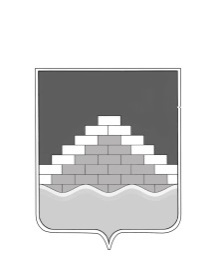 СОВЕТ НАРОДНЫХ ДЕПУТАТОВ ГОРОДСКОГО ПОСЕЛЕНИЯ- ГОРОД СЕМИЛУКИ ПЯТОГО СОЗЫВА СЕМИЛУКСКОГО МУНИЦИПАЛЬНОГО РАЙОНА ВОРОНЕЖСКОЙ ОБЛАСТИ_________________________________________________________________________________________________________________ул. Ленина, 11, г. Семилуки, 396901РЕШЕНИЕот « 04 » июля 2019 г. № 234О внесении изменений и дополненийв решение Совета народных депутатовгородского поселения- город Семилукиот 28.04.2016 г. № 40 «О порядке сообщения лицами, замещающими муниципальные должности, о возникновении личной заинтересованности при исполнении должностных обязанностей, которая приводит или может привести к конфликту интересов»На основании требования прокуратуры Семилукского района от 10 июня 2019 г. № 2-14-2019, в целях приведения в соответствие с действующим законодательством, Совет народных депутатов городского поселения- город Семилуки РЕШИЛ:Внести в решение Совета народных депутатов городского поселения- город Семилуки от 28.04.2016 г. № 40 «О порядке сообщения лицами, замещающими муниципальные должности, о возникновении личной заинтересованности при исполнении должностных обязанностей, которая приводит или может привести к конфликту интересов» изменения и дополнения:1.1. Изложить абзацы 1 и 2 пункта 3 приложения к решению в новой редакции:  «3. Уведомление подается в Комиссию по соблюдению требований к должностному поведению и урегулированию конфликта интересов городского поселения – город Семилуки (далее – Комиссия), не позднее следующего дня с момента, как только ему станет известно о возникновения личной заинтересованности, по форме согласно приложению к настоящему Положению и подлежит регистрации в журнале регистрации уведомлений лиц, замещающих муниципальные должности в городском поселении – город Семилуки, о возникновении личной заинтересованности, которая приводит или может привести к конфликту интересов (далее - журнал).На уведомлении ставится отметка секретаря Комиссии о его поступлении с указанием даты и регистрационного номера по журналу.»1.2. Пункт 4 приложения к решению изложить в новой редакции: «4. Комиссия рассматривает уведомления и принимает по ним решения в порядке, установленном решением Совета народных депутатов от «17» июня 2019 г. № 227 «Об утверждении Положения «О порядке рассмотрения вопросов, касающихся соблюдения требований к должностному поведению лиц, замещающих муниципальные должности и урегулирования конфликта интересов».Настоящее решение вступает в силу с момента опубликования.Контроль за исполнением настоящего решения возложить на главу городского поселения - город Семилуки.Глава городского поселения – город СемилукиС.И. Маршавин